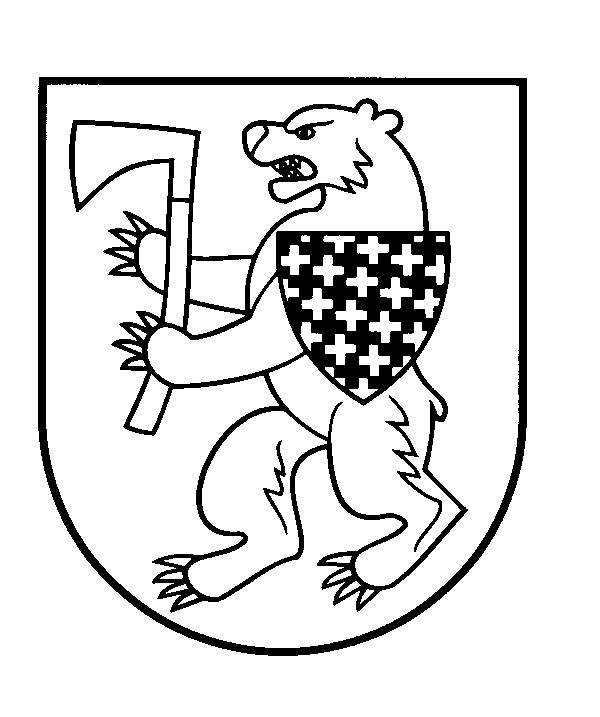 ŠIAULIŲ RAJONO SAVIVALDYBĖS TARYBASPRENDIMASDĖL ŠIAULIŲ RAJONO SAVIVALDYBĖS TARYBOS 2016 M. KOVO 31 D. SPRENDIMO NR. T-144 „DĖL MOKESČIO UŽ VAIKŲ IŠLAIKYMĄ ŠIAULIŲ RAJONO SAVIVALDYBĖS IKIMOKYKLINIO / PRIEŠMOKYKLINIO UGDYMO GRUPĖSE TVARKOS APRAŠO PATVIRTINIMO“ PAKEITIMO2017 m. birželio 27 d. Nr. T-233ŠiauliaiVadovaudamasi Lietuvos Respublikos vietos savivaldos įstatymo 6 straipsnio 8 punktu, 7 straipsnio 7 punktu, 16 straipsnio 2 dalies 37 punktu ir 4 dalimi, 18 straipsnio 1 dalimi, Lietuvos Respublikos švietimo įstatymo 58 straipsnio 2 dalies 2 punktu, Šiaulių rajono savivaldybės taryba   n u s p r e n d ž i a:Pakeisti Mokesčio už vaikų išlaikymą Šiaulių rajono savivaldybės ikimokyklinio / priešmokyklinio ugdymo grupėse tvarkos aprašo, patvirtinto Šiaulių rajono savivaldybės tarybos 2016 m. kovo 31 d. sprendimu Nr. T-144 „Dėl Mokesčio už vaikų išlaikymą Šiaulių rajono savivaldybės ikimokyklinio / priešmokyklinio ugdymo grupėse tvarkos aprašo patvirtinimo“ pakeitimo“,  11 punktą ir išdėstyti jį taip:„11. Mėnesinis mokestis ugdymo įstaigai už ugdymo paslaugą nemokamas:11.1. vasaros mėnesiais, kai ugdymo įstaiga nedirba;11.2. vasaros mėnesiais, pateikus tėvų prašymą, kai vaikas nelanko įstaigos nei vienos dienos per mėnesį;11.3. baigiamųjų grupių ugdytiniai (priešmokyklinio ugdymo, Ginkūnų lopšelyje-darželyje – ikimokyklinio ugdymo 5 m. amžiaus vaikai), jei vaikas nelanko įstaigos vasaros mėnesiais.“.Šis sprendimas skelbiamas Teisės aktų registre ir gali būti skundžiamas teismui Lietuvos Respublikos administracinių bylų teisenos įstatymo nustatyta tvarka.Savivaldybės meras				                     Antanas Bezaras